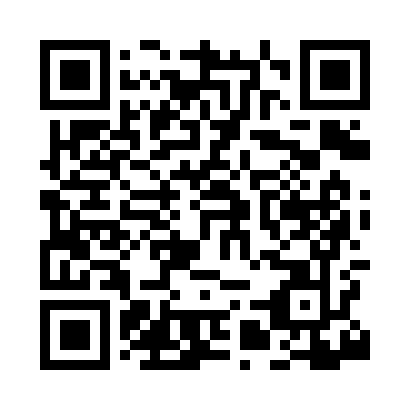 Prayer times for Dannemora, New York, USAMon 1 Jul 2024 - Wed 31 Jul 2024High Latitude Method: Angle Based RulePrayer Calculation Method: Islamic Society of North AmericaAsar Calculation Method: ShafiPrayer times provided by https://www.salahtimes.comDateDayFajrSunriseDhuhrAsrMaghribIsha1Mon3:205:1412:595:078:4410:382Tue3:205:1412:595:078:4410:373Wed3:215:1512:595:078:4410:374Thu3:225:1512:595:078:4310:365Fri3:235:161:005:078:4310:356Sat3:255:171:005:078:4310:357Sun3:265:171:005:078:4210:348Mon3:275:181:005:078:4210:339Tue3:285:191:005:078:4110:3210Wed3:295:201:005:078:4110:3111Thu3:315:211:015:078:4010:3012Fri3:325:211:015:078:3910:2913Sat3:335:221:015:078:3910:2814Sun3:355:231:015:078:3810:2615Mon3:365:241:015:078:3710:2516Tue3:385:251:015:078:3710:2417Wed3:395:261:015:068:3610:2318Thu3:415:271:015:068:3510:2119Fri3:425:281:015:068:3410:2020Sat3:445:291:015:068:3310:1821Sun3:455:301:015:068:3210:1722Mon3:475:311:015:058:3110:1523Tue3:485:321:015:058:3010:1424Wed3:505:331:015:058:2910:1225Thu3:525:341:015:048:2810:1026Fri3:535:351:015:048:2710:0927Sat3:555:361:015:048:2610:0728Sun3:565:371:015:038:2510:0529Mon3:585:381:015:038:2410:0430Tue4:005:401:015:028:2310:0231Wed4:015:411:015:028:2110:00